Protokoll Skebokvarns Bygderåd den 24 januari 2022 kl. 10,00 -12,00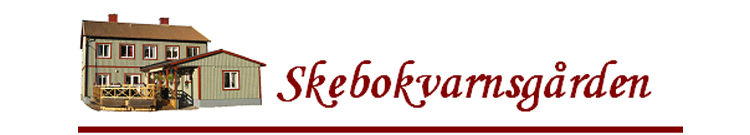 Närvarande:, Sten Elofson, Anne-Marie Eriksson, Karin Lidström, Monica Andersson. Monica Åkerblom, Inga Lönn och Gudrun Lindgren.Mötets öppnande: Ordförande Monica Andersson hälsade ledamöterna välkomna till dagens styrelsemöte och förklarade mötet för öppnat.Val av protokolljusterareAtt välja Inga Lönn som protokolljusterareFöregående protokoll: godkändes och lades till handlingarna.Inkommen post: Brev från Förvaltningsrätten att de mottagit överklagan.Information:Aktuella bokningar. Gicks igenom.Nya medlemmar: Två nya är registreradeMedlemsförslag: Inget inkommit.Pannan: Alexander har flyttat så Yngve är ensam nu, tala med Yngve om han har några förslag på namn som kan hjälpa honom med pannan.Nätverksträff den 22/2: Sten, Monica A. och Monica Å. deltar.Remissvar om mellanboende: Är insänt.Statistik biblioteket: ser bra ut många besökare.Avloppet: Åke Lagerbäck var inbjuden och överlämnade ritningar på va-systemet ritade efter filmning detta för framtida stambyten.Diskussion:EkonominMonica gav lägesbild och det ser bra ut. Budget 2022 tas upp på nästa möte.InköpsbehovMonica Å tillsammans med Gudrun och Amy inventerar städskrubben och ser över städutrustningen vad som behövs .inköpas.AktivitetsplanEtt förslag är framtaget och kommer att följas upp.Summering utvärdering av ”Julboden”Bifogas sist i protokolletLyktsläpp den 9 januari kl. 18.00 Det traditionella uppsläppet vid Skebokvarnsgården blev inställt. HantverksrummetBirgitta och Annika erbjudes plats Annika i glasskåprt och Birgitta delar med Amy och Gudrun.KodlåsetÅke L. tittar på det om det går att byta kod.Beslut: Styrelsen beslutade att Årsmötet ska hållas den 21 maj kl. 14.00.Styrelsen beslutade att flytta ”Kvällsmaten” från den 2/2 till 2/3-22.Styrelsen beslutade att ”Öppet Hus” Måndagar med drop in startar den 7 februari med restriktioner enl. FHM.Styrelsen beslutade att bjuda in föreningarna på orten till den 16/3 kl. 18,00Styrelsen beslutade att nästa styrelsemöte blir den 23/2-22 kl. 10,00.Mötets avlutning: Ordföranden Monica Andersson tackade ledamöterna för visat intresse därefter avslutades mötet.Vid protokollet				Justeras:Sten Elofson				Inga Lönn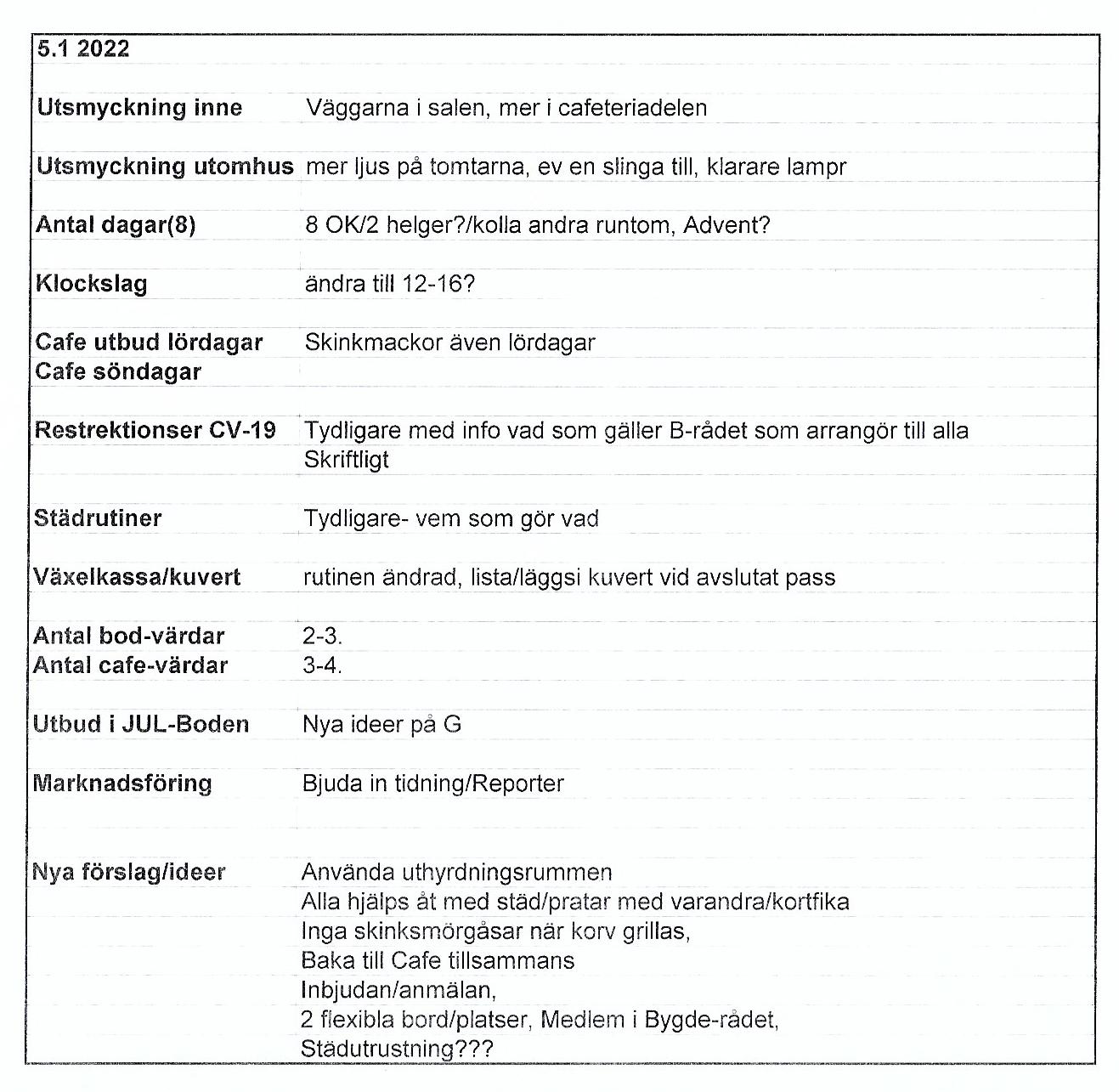 